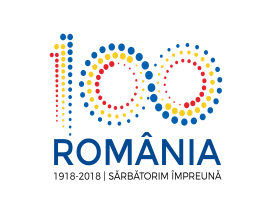 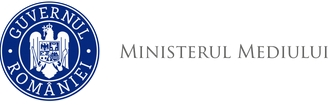 Agenţia Naţională pentru Protecţia Mediului PROIECTUL DECIZIA ETAPEI DE ÎNCADRARE din Ca urmare a solicitării de emitere a acordului de mediu adresate de S.C. ROMPETROL DOWNSTREAM S.R.L., cu sediul în , înregistrată la  cu nr. 17120/30.08.2018,  în baza:autoritatea competentă pentru protecţia mediului APM Cluj decide, ca urmare a completărilor depuse cu 21065/29.10.2018 (SIM nr. 496/2018) şi nr., şi a consultărilor desfăşurate în cadrul şedinţei Comisiei de Analiză Tehnică din data de 06.11.2018, că proiectul “Construire staţie de distribuţie carburanţi „ROMPETROL”, racorduri şi branşamente la utilităţi, organizare de şantier”, propus a fi amplasat în mun. Cluj – Napoca, str. Traian Vuia, nr. 222 E,F, jud. Cluj, nu se supune evaluării impactului asupra mediului.      Justificarea prezentei decizii:Condiţiile de realizare a proiectului:- respectarea proiectului care prevede construirea unei staţii de distribuţie carburanţi auto pe un teren în suprafaţă de 1717,00 mp;Staţia va cuprinde:- instalaţii de depozitare:     - 2 rezervoare bicompartimentate, cilindrice, orizontale, cu pereţi dubli, montate subteran, de capacitate 60 mc fiecare, dotate cu instalaţii pentru recuperarea emisiilor de COV şi control automat al cantităţii pentru evitarea unor posibile pierderi;- volume stocate – 60 (20+40) mc benzină şi 60 (20+40) mc motorină;- bloc guri aerisire, cu instalaţii şi dispozitiv pentru limitarea emisiilor COV;     - rezervor aditiv AdBlue, amplasat subteran, de capacitate 10 mc;- pompe distribuţie:- 3 pompe bifrontale: 2 pompe multiprodus/8 furtunuri – cu sisteme recuperare vapori benzină, debite 4÷40l/min/furtun, 1 pompă motorină/2 furtunuri – debite 10÷130l/min/furtun; cele două pompe multiprodus vor fi acoperite de o copertină metalică (207,55 mp); pompa de motorină cu debit mărit se va amplasa separat, pe insula comună cu gurile de descărcare şi distribuitorul AdBlue;- instalaţii de încărcare în instalaţii de depozitare:	- cămin cu guri de descărcare (construcţie din beton acoperită cu capac prevăzut cu dispozitiv antiex) şi instalaţie recuperare vapori de benzină;- aerisire rezervoare: realizate pe o structură metalică de susţinere a ţevilor pentru aerisire, h = min. 4 m, cu opritor de flacără;- clădire magazin P (143,00 mp): spaţiu vânzare, zonă alimentaţie publică, spaţiu preparări reci, grupuri sanitare pentru personal şi public, birou, două depozite pentru marfă şi spaţii anexe; la exterior este prevăzută o terasă acoperită (24,90 mp), cu posibilitatea de închidere sezonieră cu panouri pliabile; - punct aer – apă: 1 aparat de umflat cauciucuri şi 1 colonetă de apă;- totem, steaguri, semnal luminous;- rastel butelii 250 kg – soport specific pentru 20 de butelii casnice de GPL cu capacitatea de 12,5 kg fiecare;- platformă de gunoi;- staţie alimentare auto electrice: se va amplasa, în zona semnalizată distinct, un distribuitor pentru alimentarea electrică a automobilelor electrice sau hybrid- utilităţi: alimentarea cu apă se va realiza din reţeaua publică de distribuţie; evacuarea apelor uzate menajere se va face în reţeaua publică de canalizare menajeră; apele pluviale potenţial impurificate, preepurate prin intermediul unui separator de hidrocarburi, cât şi apele pluviale convenţional curate colectate de pe amplasament vor fi descărcate în reţeaua publică de canalizare;  indicatorii de calitate ai apelor subterane din zona amplasamentului vor fi monitorizaţi prin două foraje de hidroobservaţie;  alimentarea cu energie electrică se va face din reţeaua naţională; încalzirea spaţiilor se va face electric;- amplasarea organizării de şantier se va face în incinta amplasamentului;- evitarea depozitării materialelor de construcţii/utilajelor/deşeurilor pe terenurile din jurul amplasamentului;- ȋnainte de ȋnceperea săpăturilor la fundaţii, suprafaţa terenului se va curăţa şi nivela cu  pante de scurgere pentru a nu permite stagnarea apelor din precipitaţii;- utilizarea de sisteme de împrejmuire a amplasamentului organizării de şantier în scopul minimizării impactului prafului generat de manevrarea şi stocarea materialelor asupra zonelor învecinate;- luarea măsurilor asiguratorii pentru stabilitatea terenului din vecinatate şi a construcţiilor existente, indiferent de stadiul de realizare a proiectului;- evitarea ocupării de terenuri suplimentare faţă de cele incluse ȋn proiect;- depozitarea pe suprafeţe minime a volumelor rezultate din decopertări şi săpături;- manipularea materialelor de construcţii se va face numai ȋn spaţiul destinat lucrărilor;- manipularea volumelor de pământ excavat numai ȋn spaţiul destinat lucrărilor;- pentru apele uzate fecaloid – menajere provenite din organizarea de şantier se vor folosi toalete publice din zonă sau se vor instala toalete ecologice ȋn punctul de lucru;- fumatul sau focul deschis sunt interzise ȋn locurile ȋn care sunt depozitate, manipulate sau utilizate substanţe periculoase: combustibili lichizi (motorină), solvenţi inflamabili sau alte materiale cu frază de risc, precum şi ȋn toate locurile ȋn care există pericol de incendiu sau explozie;- aplicarea unor tehnologii de execuţie moderne, a unor materiale puţin agresive pentru mediu şi a unei mecanizări avansate;- stropirea solului ȋn fazele de pregătire prin decopertare/săpături/excavări ȋn vederea evitării emisiilor de pulberi ȋn perioadele cu vânt;- asigurarea unei umidităţi adecvată a materialului excavat/transportat/ȋmprăstiat;- soluţia umectării se va avea ȋn vedere şi la nivelul drumurilor parcelelor neasfaltate, prin aceasta asigurându-se o reducere considerabilă a debitelor de particule emise ca urmare a traficului utilajelor sau a acţiunii vântului;- evitarea desfăşurării lucrărilor cu emisii de praf ȋn perioade cu vânt puternic;- mijloacele de transport pentru materiale vor fi prevăzute cu prelată pentru evitarea ȋmprăştierii de particule cu ajutorul vântului;- circulaţia cu viteză redusă pe drumul de acces şi secţiunile de drum nemodernizat pe care se desfăşoară transportul materialelor pentru reducerea antrenării particulelor de praf;- diminuarea la minimum a ȋnălţimilor de descărcare a materialelor;- evitarea pierderilor de materiale de construcţie din utilajele de transport;- respectarea căilor de acces pentru utilaje şi mijloace de transport;- folosirea de utilaje performante care nu produc pierderi de substanţe poluante în timpul funcţionării;- întreţinerea tehnică a mijloacelor auto şi utilajelor folosite pentru a se evita pierderile substanţelor petroliere şi a uleiurilor; - efectuarea la timp a reviziilor tehnice curente ale autovehiculelor şi utilajelor nerutiere utilizate pe amplasament, pentru încadrarea în nivel de emisii normat;- se interzic lucrările de întreţinere şi reparaţii la utilajele şi mijloacele de transport în cadrul obiectivului de investiţie, acestea se vor realiza numai prin unităţi specializate autorizate;- se interzice spălarea maşinilor şi a utilajelor ȋn zona de lucru;- se vor utiliza utilaje şi mijloace de transport silenţioase care nu generează zgomot peste limitele admise (sau dotarea acestora cu echipamente de reducere a zgomotului);- ȋntreţinerea şi funcţionarea la parametrii normali a mijloacelor de transport şi a utilajelor de lucru, precum şi verificarea periodică a stării de funcţionare a acestora, astfel ȋncât să fie atenuat impactul sonor;- stabilirea unui program adecvat prin care sursa de zgomot şi vibraţii să fie redusă ȋn timp şi ȋn intensitate;- organizarea activităţilor şi operaţiilor generatoare de zgomot pe timpul zilei, cu evitarea cumulării emisiilor de zgomot prin utilizarea simultana a mai multor echipamente care au asociate emisii sonore importante; - oprirea motoarelor utilajelor şi/sau autoutilitarelor pe durata pauzelor şi ȋn perioadele ȋn care nu sunt implicate ȋn activitate, pentru diminuarea poluării aerului;- oprirea motoarelor  vehiculelor ȋn timpul efectuării operaţiilor de ȋncărcare şi/sau descărcare a materialelor;- realizarea obiectivului utilizând variante de construcţie moderne, cu generare minimă de deşeuri;- se interzice depozitarea deşeurilor de orice fel în mod neorganizat pe sol;- gestionarea corespunzătoare a deşeurilor tehnologice provenite din lucrările efective legate de instalaţiile care se vor amplasa şi a deşeurilor menajere provenite de la personalul care va efectua lucrările de construire; - valorificarea/eliminarea tuturor deşeurilor rezultate din lucrări prin firme specializate şi autorizate;- depozitarea temporară a deşeurilor pulverulente se va face în recipienţi/saci, pentru evitarea împrăştierii acestora în mediu;- se vor evita orice scurgeri accidentale pe sol;- pe perioada de realizare a lucrărilor se vor lua măsuri pentru evitarea accidentării populaţiei din zonă:marcarea corespunzătoare a lucrărilor periculoase;protejarea/supravegherea utilajelor menţinute în zona lucrărilor;reducerea vitezei de circulatie a vehiculelor grele pentru transportul materialelor şi echipamentelor;- realizarea de spaţii verzi cu plantaţii corespunzătoare pe suprafeţele libere neocupate cu circulaţii, parcaje şi platforme funcţionale;- refacerea la starea iniţială a terenurilor ocupate temporar, la finalizarea lucrărilor;- respectarea condiţiilor impuse prin actele de reglementare emise de alte autorităţi- titularul proiectului are obligaţia de a notifica în scris APM Cluj despre orice modificare sau extindere a proiectului survenită după emiterea deciziei etapei de încadrare, înainte de producerea modificării;- conform Ordinului 1798/2007, cu modificările şi completările ulterioare, la finalizarea investiţiei şi înainte de  punerea în funcţiune a obiectivului aveţi obligaţia solicitării şi obţinerii  autorizaţiei de mediu.    Prezenta decizie poate fi contestată în conformitate cu prevederile  Agenţia pentru Protecţia Mediului Cluj